        										Nr wniosku …….../………/……...							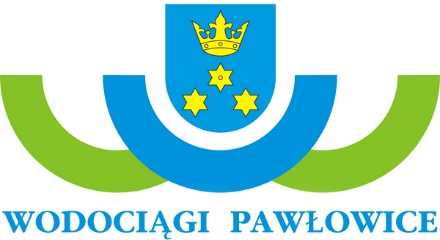 Krzyżowice, dnia ................................WNIOSEKo zawarcie umowy na zaopatrzenie w wodę i/lub  odprowadzanie ściekówI.WNIOSKODAWCA osoba fizyczna/ podmiot gospodarczyNr Odbiorcy: ……….Imię i Nazwisko /Nazwa podmiotu gospodarczego ……………………………………………………………………………………………………………………………………………………………Tel. kont. ……………………………………………… e-mail ………………………………………………(dane opcjonalne)Adres zamieszkania / Adres siedziby……………………………………………………………………………………………………………………………………………………………Adres do korespondencji (w tym dostarczania faktur) :  ……………………………………………………………………………………………………………………………………………………………PESEL : ……………………………………………………………………………………………………………………(osoba fizyczna)NIP: …………………………………………………   KRS ……………………………………………..  (podmiot gospodarczy)Hasło do kontaktów telefonicznych: …………………………………………………………………………………………………II. ZAKRES UMOWYZwracam się z prośbą o zawarcie umowy o: *□ zaopatrzenie w wodę □ odprowadzanie ścieków do nieruchomości/ działki*  mieszczącej się przy ul. ……………………………………………………………………w …………………………………………………….., nr KW …………………………………………………………………………………nr działki ……………………………………………………………………………(gdy nie nadano numeru budynkowi).Oświadczamy, że woda przeznaczona do spożycia przez ludzi będzie pobierana w ilości ok …………………………………… m3 miesięcznie.Miejsce lokalizacji wodomierza:	 studzienka wodomierzowa             budynek                III. STAN PRZEKAZANIA: (w przypadku zmiany Odbiorcy)Powyższą nieruchomość/ działkę  przejmuję po  ………………………………………………………………………………………………………………………………………………………… (imię i nazwisko / nazwa poprzedniego Odbiorcy usług)Przejmuję/ nie przejmuję płatności po poprzednim Odbiorcy usług. * Nieruchomość /działkę * przejmuję ze stanem wodomierzy (należy wypełnić w przypadku braku Protokołu zdawczo-odbiorczego) Wodomierz główny:Nr fabryczny: ……………………………………………………………………………………………………………………………… Data odczytu : …………………………………………………………. Stan (m3) ………………………………………………Wodomierz dodatkowy:Nr fabryczny: …………………………………………………………… Data odczytu : …………………………………………………………… Stan (m3) ………………………………………………Proszę o przesłanie faktury zamykającej do poprzedniego Odbiorcy usług, z którym zawarta była umowa na zaopatrzenie w wodę i odprowadzanie ścieków na adres: …………………………………………………………………………………………………………………………………………………………         ……………………………………………………							          (czytelny podpis wnioskodawcy)Potwierdzam przejęcie nieruchomości przez Wnioskodawcę ze stanami wodomierzy określonymi powyżej.Wyrażam zgodę na rozwiązanie obowiązującej umowy o zaopatrzenie w wodę i/lub odprowadzanie ścieków (Umowa Nr ………………………………………………… z dnia ………………………………………………………)do nieruchomości wskazanej w niniejszym wniosku z dniem zawarcia umowy z Wnioskodawcą.  …………………………………………………………………………………					                 (czytelny podpis poprzedniego Odbiorcy usług)* Niepotrzebne skreślić Na podstawie art. 27e. pkt 1,2,3 ustawy o zbiorowym zaopatrzeniu w wodę i zbiorowym odprowadzeniu ścieków Odbiorcy usług w sprawach spornych z przedsiębiorstwem wodociągowo-kanalizacyjnym przysługuje zwrócenie się do organu regulacyjnego, który na wniosek strony wydaje rozstrzygnięcia w drodze decyzji.KLAUZULA RODOZgodnie z art. 13 ogólnego rozporządzenia o ochronie danych osobowych z dnia 27 kwietnia 2016 r.(Dz. Urz. UE L 119 z 04.05.2016) informuję, iż:Administratorem Pani/Pana Danych Osobowych są WODOCIĄGI PAWŁOWICE, ul. Orla 11, 43-254 Krzyżowice, tel. 32 210 28 80, e-mail: wodociagi@pawlowice.pl.kontakt z Inspektorem Ochrony Danych: e-mail:  iod@twojabi.net.Pani/Pana dane osobowe przetwarzane będą w celu korzystania z naszych usług - na podstawie Art. 6 ust. 1 lit. b ogólnego rozporządzenia o ochronie danych osobowych z dnia 27 kwietnia 2016 r.odbiorcami Pani/Pana danych osobowych będą wyłącznie podmioty uprawnione do uzyskania danych osobowych na podstawie przepisów prawa oraz podmioty uczestniczące w realizacji usług.Pani/Pana dane osobowe przechowywane będą przez okres wymagany przepisami prawa.posiada Pani/Pan prawo do żądania od administratora dostępu do danych osobowych, prawo do ich sprostowania, usunięcia lub ograniczenia przetwarzania oraz prawo do przenoszenia danych.ma Pani/Pan prawo wniesienia skargi do organu nadzorczego.podanie danych osobowych jest dobrowolne, jednakże odmowa podania danych może skutkować odmową realizacji usługi/umowy. ……………………………………………………………….             (data i czytelny podpis Wnioskodawcy)Sposób załatwienia wniosku……………………………………………………………………………………………………                                                             (podpis osoby sporządzającej umowę) 